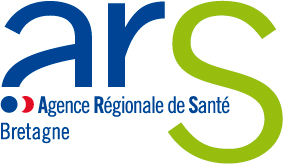 FICHE PROJET ANNEXE N°2-AMI COVID LONGLe présent document a pour objectif de permettre aux porteurs de projet de décrire le projet de recherche en santé sur le Covid-longFICHE PROJET ANNEXE N°2-AMI COVID LONGLe présent document a pour objectif de permettre aux porteurs de projet de décrire le projet de recherche en santé sur le Covid-longPromoteurs/RéférentsPromoteurs/RéférentsIdentification de la structure qui porte l’initiative/projet : nom, adresseIdentification du point de contact/référent dans la structure : nom, fonction, adresse e-mailIdentification de la structure qui porte l’initiative/projet : nom, adresseIdentification du point de contact/référent dans la structure : nom, fonction, adresse e-mailActeurs/Partenaire(s) identifié(s)Acteurs/Partenaire(s) identifié(s)Lister les acteurs participant au projet en indiquant leur périmètre d’intervention : type de professionnels, structures partenaires, établissements, investisseurs, associations…Collaborations éventuelles à développer : préciser avec quel(s) acteurs, objectifs…Lister les acteurs participant au projet en indiquant leur périmètre d’intervention : type de professionnels, structures partenaires, établissements, investisseurs, associations…Collaborations éventuelles à développer : préciser avec quel(s) acteurs, objectifs…Contexte et constats ayant conduit à la mise en place du projet de rechercheContexte et constats ayant conduit à la mise en place du projet de rechercheDécrivez le contexte ayant conduit à la mise en place du projet de recherche Lister et détailler les différents éléments déclencheurs Décrivez le contexte ayant conduit à la mise en place du projet de recherche Lister et détailler les différents éléments déclencheurs Objectifs  et détail du projet de rechercheObjectifs  et détail du projet de rechercheQuels sont les objectifs de la mise en place du projet ? En termes qualitatif et quantitatif épidémiologie des symptômes, distribution, durée, facteurs de risque,  impact sur la qualité de vie,  parcours des patients covid-long, nouvelles thérapeutiques….Détailler l’action (objectifs, indicateurs…)Quels sont les objectifs de la mise en place du projet ? En termes qualitatif et quantitatif épidémiologie des symptômes, distribution, durée, facteurs de risque,  impact sur la qualité de vie,  parcours des patients covid-long, nouvelles thérapeutiques….Détailler l’action (objectifs, indicateurs…)Zone géographique ou territoire de réalisation de l’actionZone géographique ou territoire de réalisation de l’actionPrécisez la zone d’application de l’initiative/projet : établissement, soins primaires, territoires, GHT, département, région, cohortes…Précisez la zone d’application de l’initiative/projet : établissement, soins primaires, territoires, GHT, département, région, cohortes…Prérequis nécessaires pour œuvre le projetPrérequis nécessaires pour œuvre le projetDécrire les leviers nécessaires à la poursuite de l’opération du projet : formations, investissements, ingénierie de projet, avis comité de protection des personnes…Décrire les besoins d’accompagnement éventuels avec les coûts associés et postes de dépensesDécrire les actions de valorisation du programme de rechercheDécrire les leviers nécessaires à la poursuite de l’opération du projet : formations, investissements, ingénierie de projet, avis comité de protection des personnes…Décrire les besoins d’accompagnement éventuels avec les coûts associés et postes de dépensesDécrire les actions de valorisation du programme de rechercheCalendrierCalendrierIndiquer le planning du projet : identifier les différentes phases de mise en œuvre du programme de rechercheIndiquer le planning du projet : identifier les différentes phases de mise en œuvre du programme de recherche